Přání pro maminku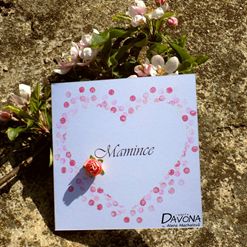 Svátek všech maminek se kvapem blíží a určitě už pilně přemýšlíte, čím svoje maminky potěšíte. Pokud jste ještě nepřišli na to pravé ořechové, třeba se vám bude hodit jednoduché přání, které zvládnou i ty nejmenší děti a mohou je podarovat nejen mamince, ale třeba také babičce nebo tetě, kterým dárek určitě udělá obrovskou radost.Materiál a pomůckyObálka a blahopřání (kód PMA 150611)Inkoust pigmentový (kód 204888470)NůžkyPapír jednobarevnýKytička (kód 6529638) Razítko s textem "Mamince" a černý inkoustnebo Big Shot a vyřezávací kovová šablona (kód DAV-1112)Tužka s gumou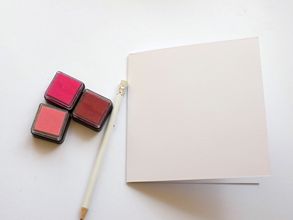 Časová náročnost cca půl hodinyVhodné pro předškolní a mladší školní dětiPostup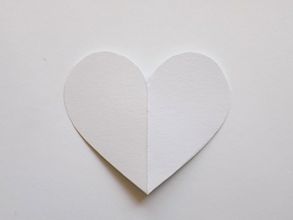 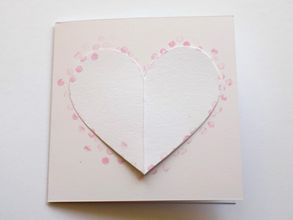 1. Z bílého tvrdého papíru si vystřihněte tvar srdce.2. Srdce položte na základ přání a pomocí gumy na tužce razítkujte kolečka kolem šablony srdíčka. Použijte více odstínů.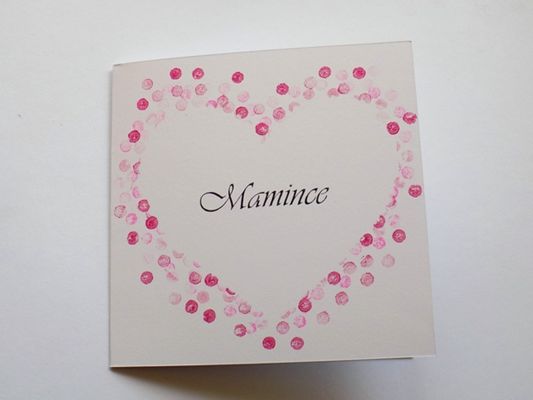 3. Doprostřed vzniklého srdce můžete narazítkovat razítko s textem "Mamince" nebo vlepit výsek ze šablony. Přání můžete jednoduše dozdobit malou růží.3. Doprostřed vzniklého srdce můžete narazítkovat razítko s textem "Mamince" nebo vlepit výsek ze šablony. Přání můžete jednoduše dozdobit malou růží.